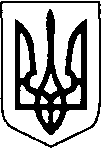 ЛУЦЬКА РАЙОННА ДЕРЖАВНА АДМІНІСТРАЦІЯВОЛИНСЬКОЇ ОБЛАСТІРОЗПОРЯДЖЕННЯ16 вересня 2021 року	м. Луцьк	№ 187Про запровадження карантинного режиму на території населених пунктів Луцького району по регульованому шкідливому організму - американський білий метелик	Відповідно до статей 6, 21, 41 Закону України «Про місцеві державні адміністрації», статей 33, 34 Закону України «Про карантин рослин», враховуючи подання в.о. головного державного фітосанітарного інспектора Волинської області – в.о. начальника управління фітосанітарної безпеки Головного управління Держпродспоживслужби у Волинській області Ірини Хайдукової, про те, що на території населених пунктів Луцького району загальною площею 11 561,4934 га виявлено  регульованого шкідливого організму – американський білий метелик (Hyphantria cunea), що підтверджується висновком фітосанітарної експертизи від 16 вересня 2021 року № ФЛ/03-005732-В, з метою запобігання розповсюдженню, своєчасній локалізації та ліквідації шкідливого організму:	1. Запровадити з 17 вересня 2021 року карантинний режим по регульованому шкідливому організму - американський білий метелик (Hyphantria cunea) на території населених пунктів Луцького району загальною площею 11 561,4934 га згідно з додатком.	2. Затвердити заходи щодо локалізації та ліквідації регульованого шкідливого організму - американський білий метелик (Hyphantria cunea) на території населених пунктів Луцького району загальною площею 11 561,4934 га, що додаються.3. Контроль за виконанням цього розпорядження залишаю за собою.Голова 					    				      Володимир КЕЦТетяна Таранюк 728 096														ЗАТВЕРДЖЕНОРозпорядження голови														районної державної адміністрації 								      						16 вересня 2021 року № 187Заходищодо локалізації  та ліквідації регульованого шкідливого організму - американський білий метелик(Hyphantria cunea) на території населених пунктів Луцького району загальною площею 11 561,4934 га                                                   ______________________________________________________		  Додаток		  до розпорядження голови						        районної державної адміністрації         «Про запровадження карантинного            режиму на території населених пунктів           Луцького району по регульованому           шкідливому організму - американський          білий метелик»Списокнаселених пунктів Луцького району, на території яких  запроваджується карантинний режим по  регульованому шкідливому організму-  американський білий метеликпродовження додаткуНаселених пунктів - 35, загальна площа – 11 561,4934 га__________________________________№з/пНазва заходівОб’єм робітТермін виконанняВідповідальні за виконання1.Локалізаційно-ліквідаційні1. Здійснювати систематичний моніторинг земельних угідь та потужностей  (об’єктів), на яких здійснюється виробництво та/або обіг рослин, продуктів рослинного походження з метою виявлення американського білого метелика.2. У випадку виявлення американського білого метелика на площі, де запроваджено карантинний режим (в період вегетації) здійснювати:- збір та знищення гусениць та кладок яєць;- обрізку гілок з гніздами гусені, які необхідно спалювати у спеціально відведених місцях;- очищення дерев від нашарування кори;- знищення рослинних решток;- перекопування при стовбурових кругів в садах, парках та на присадибних ділянках;- масовий вилов за допомогою феромонних пасток та ловчих поясів;- обробки інсектицидами згідно Переліку пестицидів і агрохімікатів дозволених до використання в Україні.3. У випадку виявлення американського білого метелика в партії вантажу:- забороняється вивезення з карантинних зон заражених карантинними організмами об’єктів регулювання;- проводити знезараження об’єктів регулювання у разі їх виникнення з карантинної зони у зону, вільну від регульованих шкідливих організмів.- здійснювати технічну переробку об’єктів регулювання, заражених карантинними організмами.Постійно протягом карантинного періодуГоловне управління Держпродспоживслужби у Волинській області,Луцька міська рада, землевласники та землекористувачі, суб’єкти господарювання, що розміщені на території, де запроваджено карантинний режим2.МоніторингУ виявлених вогнищах загальною площею 11 561,4934 га здійснювати:- систематичне обстеження території карантинної зони;- інспектування та фітосанітарну експертизу (аналізи) об’єктів регулювання;- контроль за проведенням локалізації та ліквідації карантинних організмів. Щороку протягом карантинного періодуГоловне управління Держпродспоживслужби у Волинській області, Луцька міська рада3.ІнформуванняОприлюднення на офіційному вебсайті райдержадміністрації розпорядження про запровадження карантинного режимуПротягом добиВідділ інформаційної діяльності та комунікацій з громадськістю апаратурайдержадміністрації3.ІнформуванняВисвітлення інформації про американського білого метелика та заходи боротьби з ним в ЗМІ (вебсайти, газети, та ін.).Протягом карантинного періодуГоловне управління Держпродспоживслужби у Волинській області, відділ інформаційної діяльності та комунікацій з громадськістю апаратурайдержадміністрації3.ІнформуванняНадання офіційної інформації Головному управлінню Держпродспоживслужби у Волинській області про хід виконання заходів щодо локалізації та ліквідації вогнища американського білого метелика.До 05 липня та до 05 грудня щорічноВідділ економічної діяльності та агропромислового розвиткурайдержадміністрації№ зпНазва населеного пунктуПлоща населеного пункту, га1с. Іванчиці 382,52с. Озденіж249,23с. Жидичин730,04с. Кульчин 902,05с. Липляни197,06с. Озерце430,07с. Клепачів716,08с. Небіжка225,09с. Княгининок585,8910с. Зміїнець665,950311с. Милуші128,4112с. Милушин82,313с. Сирники341,4514с. Буків91,2515с. Моташівка44,9616с. Рокині672,195817с. Брище244,407318с. Забороль792,8219с. Антонівка171,2920с. Великий Омеляник400,221с. Всеволодівка92,8622с. Олександрівка111,8723с. Боголюби519,4824с. Богушівка569,6325с. Тарасове361,226с. Одеради145,4927с. Городок139,328с. Сьомаки211,929с. Шепель445,9630с. Заболотці195,8631с. Охотин175,5232с. Прилуцьке348,533с. Дачне90,634с. Жабка33,135с. Сапогове67,4Всього 11 561,4934